TNKÜ 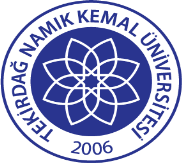 MURATLI MYO
ÖĞRETİM ELEMANI 
DÖNEM ÖZ DEĞERLENDİRME RAPORUDoküman No:EYS-FRM-645TNKÜ MURATLI MYO
ÖĞRETİM ELEMANI 
DÖNEM ÖZ DEĞERLENDİRME RAPORUHazırlama Tarihi:13.04.2023TNKÜ MURATLI MYO
ÖĞRETİM ELEMANI 
DÖNEM ÖZ DEĞERLENDİRME RAPORURevizyon Tarihi:--TNKÜ MURATLI MYO
ÖĞRETİM ELEMANI 
DÖNEM ÖZ DEĞERLENDİRME RAPORURevizyon No:--TNKÜ MURATLI MYO
ÖĞRETİM ELEMANI 
DÖNEM ÖZ DEĞERLENDİRME RAPORUToplam Sayfa Sayısı:1Öğretim Elemanı Adı SoyadıBölümüDeğerlendirme DönemiGörev YeriFiilen Görev Yaptığı YerDönemlik Ders YüküVerilen DersProgramT-U-AKTSÖğrenci SayısıDönem Sonu Sınavına Giren Öğrenci SayısıDönem Sonu Sınavı Sonucunda Başarılı Öğrenci SayısıDönem Sonu Sınavı Sonucunda Sınıf OrtalamasıBütünleme Sınavına Giren Öğrenci SayısıBütünleme Sınavı Sonucunda Başarılı Öğrenci SayısıBütünleme Sınavı Sonucunda Sınıf OrtalamasıDevamsızlıktan Kalan Öğrenci SayısıBaşarılı Öğrencilerin Harf Notu DağılımıBaşarılı Öğrencilerin Harf Notu DağılımıBaşarılı Öğrencilerin Harf Notu DağılımıBaşarılı Öğrencilerin Harf Notu DağılımıBaşarılı Öğrencilerin Harf Notu DağılımıBaşarılı Öğrencilerin Harf Notu DağılımıVerilen DersProgramT-U-AKTSÖğrenci SayısıDönem Sonu Sınavına Giren Öğrenci SayısıDönem Sonu Sınavı Sonucunda Başarılı Öğrenci SayısıDönem Sonu Sınavı Sonucunda Sınıf OrtalamasıBütünleme Sınavına Giren Öğrenci SayısıBütünleme Sınavı Sonucunda Başarılı Öğrenci SayısıBütünleme Sınavı Sonucunda Sınıf OrtalamasıDevamsızlıktan Kalan Öğrenci SayısıAABABBCBCCDBÖğretim Elemanı Değerlendirmesi: